Contact Information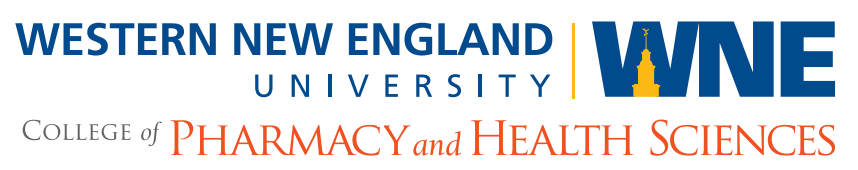 Alisha Bailey, OT/S(791)771-9212alisha.baileyot@gmail.comIleana Alfonso, OT/S(610)880-1521ileana.alfonsoOT@gmail.comDr. Erin Wells, OT, OTD, OTR/L(413) 796-2110Erin.wells@wne.eduIntroductionPurpose: Understand the lived experiences of students on campus as it relates to perceptions of inclusivity and accessibility Research Question: What are the differences in the lived experiences of campus accessibility and inclusivity among students with disabilities and without?Research Aims: Empower and educate students & highlight need for intentional inclusivity of students with disabilities on campusMethodsQualitative Survey10 question online qualitative survey with multiple choice responses (Likert scale) & open-ended questionsAnonymous survey using google formsOpen ended questions thematically coded & multiple-choice survey questions generated frequency statistics via excelParticipants110 graduate & undergraduate students at Western New England University66 students identified without a disability44 students identified with a disability 

Findings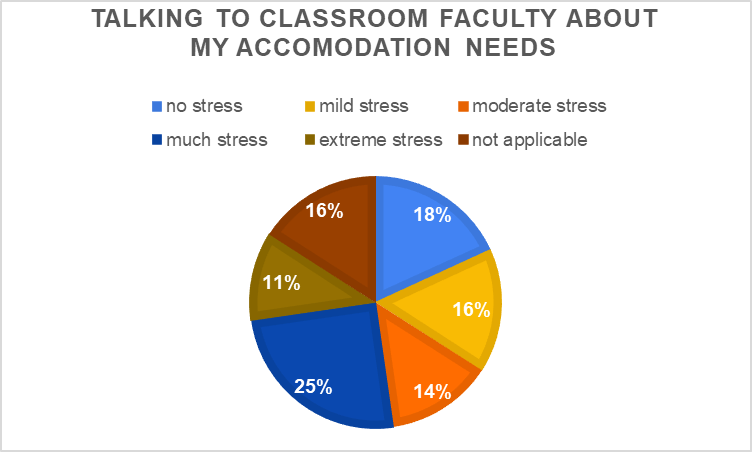 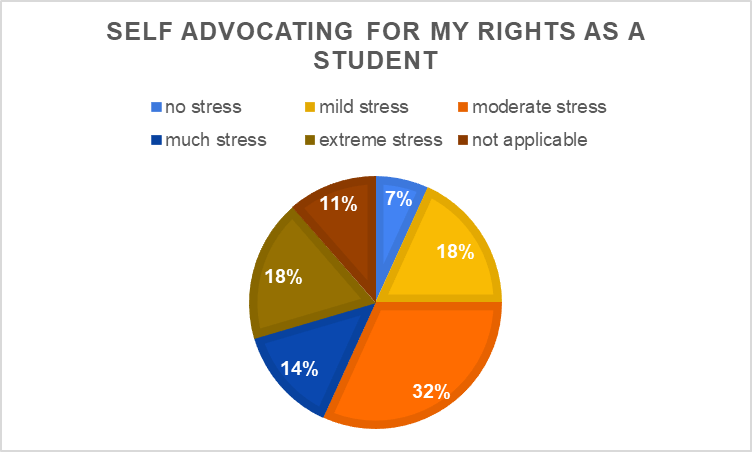 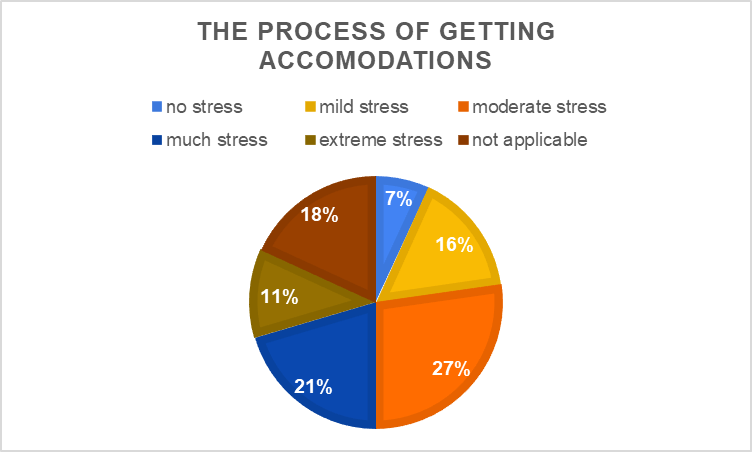 Qualitative Themes:Lack of knowledge & understanding of campus accessibilityInconsistent implementation of both learning and physical accommodations across campus and classroomsSituations requiring self-advocacy cause students with disabilities stress, fear, & anxietyDiscussionOn average, students with disabilities rated campus inclusivity & accessibility lower than students without disabilitiesOne contributing factor noted includes the lack of knowledge and understanding of campus accessibilityInconsistent implementation of both learning and physical accommodations across campus and classrooms contribute to stress75% of students with disabilities rated the process of obtaining accommodations mildly to extremely stressfulSituations that require students to self-advocate on campus can cause stress82% of students with disabilities rated self-advocating for their rights as a student mildly to extremely stressful 84% of students with disabilities rated talking to classroom faculty about their accommodation needs as mildly to extremely stressfulLimitations:Small sample size & self-reported data may have bias such as telescoping, selective memory, attribution, & exaggerationImplicationsFuture Practice and ImplementationFuture ResearchImplement campus wide educational initiatives on the importance of accessibility, & the process & qualification requirements for accommodationsUtilize data to identify gaps in accessibility for students Develop a streamlined accommodations process incorporating all departments on campus for consistency and uniformityCompare the experiences of acquiring accommodations for students with visible vs invisible disabilitiesImprove communication strategies between departments/service providers on campus to reduce gapsEvaluate possible differences in accommodations for graduate vs undergraduate studentsDevelop training program on self-advocacy for studentsDeeper investigation into stressors for students with disabilitiesProvide mental health support & guidance for students navigating accommodations processFurther inquiry into faculty implementation of classroom accommodationsInvolve students with disabilities in Diversity, Equity & Inclusion initiativesExamination of universal design and ADA compliance